                  ПРОЕКТ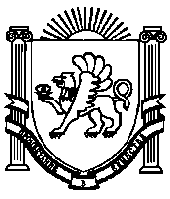 АДМИНИСТРАЦИЯНОВОГРИГОРЬЕВСКОГО СЕЛЬСКОГО ПОСЕЛЕНИЯНИЖНЕГОРСКОГО РАЙОНАРЕСПУБЛИКИ КРЫМПОСТАНОВЛЕНИЕ № __ ______ 2023 года								с. Новогригорьевка Об утверждении Положения о межведомственной комиссии по признанию помещения жилым помещением, жилого помещения непригодным для проживания и многоквартирного дома аварийным и подлежащим сносу или реконструкции, садового дома жилым домом и жилого дома садовым домом, находящимся на территории Новогригорьевского сельского поселения Нижнегорского района Республики КрымВ соответствии с Федеральным законом от 6 октября 2003 года № 131-ФЗ «Об общих принципах организации местного самоуправления в Российской Федерации», постановлением Правительства Российской Федерации от 28 января 2006 года № 47 «Об утверждении положения о признании помещения жилым помещением, жилого помещения непригодным для проживания и многоквартирного дома аварийным и подлежащим сносу или реконструкции, садового дома жилым домом и жилого дома садовым домом», руководствуясь Уставом муниципального образования Новогригорьевское сельское поселение Нижнегорского района Республики Крым, администрация Новогригорьевского сельского поселения Нижнегорского района Республики Крым ПОСТАНОВЛЯЕТ:1. Утвердить Положение о межведомственной комиссии по признанию помещения жилым помещением, жилого помещения непригодным для проживания и многоквартирного дома аварийным и подлежащим сносу или реконструкции, садового дома жилым домом и жилого дома садовым домом, находящимся на территории Новогригорьевского сельского поселения Нижнегорского района Республики Крым, согласно приложению № 1.2. Утвердить состав межведомственной комиссии по признанию помещения жилым помещением, жилого помещения непригодным для проживания и многоквартирного дома аварийным и подлежащим сносу или реконструкции, садового дома жилым домом и жилого дома садовым домом, находящихся на территории Новогригорьевского сельского поселения Нижнегорского района Республики Крым, согласно приложению № 2. 3. Постановление администрации Новогригорьевского сельского поселения Нижнегорского района Республики Крым от 3 августа 2022 года №116 «Об утверждении Положения о межведомственной комиссии по вопросам признания помещения жилым помещением, жилого помещения непригодным для проживания, многоквартирного дома аварийным и подлежащим сносу или реконструкции» признать утратившим силу.4. Настоящее постановление подлежит обнародованию на официальном Портале Правительства Республики Крым на странице Нижнегорского района (nijno.rk.gov.ru) в разделе «Районная власть», «Муниципальные образования района», подраздел «Новогригорьевский сельский совет», а также на информационном стенде Новогригорьевского сельского совета Нижнегорского Мичурина, 59 и в сетевом издании «Официальный сайт Новогригорьевского сельского поселения Нижнегорского района Республики Крым» в сети Интернет (http://novogrigor-adm91.ru/).5. Контроль за исполнением настоящего постановления оставляю за собой.6. Настоящее постановление вступает в силу с момента подписания.Председатель Новогригорьевскогосельского совета – глава администрацииНовогригорьевского сельского поселения					А.М.ДанилинПриложение № 1к постановлению администрации Новогригорьевского сельского поселения Нижнегорского района Республики Крым от _____ 2023 года № ___ПОЛОЖЕНИЕО МЕЖВЕДОМСТВЕННОЙ КОМИССИИ ПО ПРИЗНАНИЮПОМЕЩЕНИЯ ЖИЛЫМ ПОМЕЩЕНИЕМ, ЖИЛОГО ПОМЕЩЕНИЯНЕПРИГОДНЫМ ДЛЯ ПРОЖИВАНИЯ И МНОГОКВАРТИРНОГОДОМА АВАРИЙНЫМ И ПОДЛЕЖАЩИМ СНОСУ ИЛИ РЕКОНСТРУКЦИИ, САДОВОГО ДОМА ЖИЛЫМ ДОМОМ И ЖИЛОГО ДОМА САДОВЫМ ДОМОМ, НАХОДЯЩИМСЯ НА ТЕРРИТОРИИ НОВОГРИГОРЬЕВСКОГО СЕЛЬСКОГО ПОСЕЛЕНИЯ НИЖНЕГОРСКОГО РАЙОНА РЕСПУБЛИКИ КРЫМ1. ОБЩИЕ ПОЛОЖЕНИЯ 1.1. Настоящее Положение о межведомственной комиссии по признанию помещения жилым помещением, жилого помещения непригодным для проживания и многоквартирного дома аварийным и подлежащим сносу или реконструкции, садового дома жилым домом и жилого дома садовым домом (далее – Положение) определяет цели и задачи, компетенцию, полномочия, порядок работы межведомственной комиссии по признанию помещения жилым помещением, жилого помещения непригодным для проживания и многоквартирного дома аварийным и подлежащим сносу или реконструкции, садового дома жилым домом и жилого дома садовым домом (далее – Комиссия).1.2. В своей работе Комиссия руководствуется Конституцией Российской Федерации, Жилищным кодексом РФ, федеральными законами и иными нормативными правовыми актами Российской Федерации, постановлением Правительства Российской Федерации от 28 января 2006 года № 47 «Об утверждении Положения о признании помещения жилым помещением, жилого помещения непригодным для проживания и многоквартирного дома аварийным и подлежащим сносу или реконструкции, садового дома жилым домом и жилого дома садовым домом», нормативными правовыми актами муниципального образования Новогригорьевское сельское поселение Нижнегорского района Республики Крым и настоящим Положением.1.3. Комиссия создается постановлением главы администрации Новогригорьевского сельского поселения Нижнегорского района Республики Крым, является коллегиальным межведомственным органом.1.4. Комиссию возглавляет председатель, который руководит ее деятельностью, ведет заседания.2. ЦЕЛИ КОМИССИИ2.1. Комиссия создана в целях признания помещения жилым помещением, пригодным (непригодным) для проживания граждан, а также многоквартирного дома аварийным и подлежащим сносу или реконструкции, садового дома жилым домом и жилого дома садовым домом на основании оценки соответствия указанных помещений и дома требованиям, установленным постановлением Правительства Российской Федерации от 28 января 2006 года № 47 «Об утверждении Положения о признании помещения жилым помещением, жилого помещения непригодным для проживания и многоквартирного дома аварийным и подлежащим сносу или реконструкции, садового дома жилым домом и жилого дома садовым домом».2.2. Решение о признании жилых помещений пригодными (непригодными) для проживания граждан принимается Комиссией только в отношении жилых помещений, находящихся на территории Новогригорьевского сельского поселения Нижнегорского района Республики Крым.3. ОСНОВНЫЕ ЗАДАЧИ КОМИССИИ3.1. Комиссия на основании заявления собственника помещения или заявления гражданина (нанимателя) либо на основании заключения органов, уполномоченных на проведение государственного контроля и надзора, по вопросам, отнесенным к их компетенции, и прилагаемых к заявлению документов, указанных в п. 3.3 настоящего Положения, проводит оценку соответствия помещения требованиям, установленным постановлением Правительства Российской Федерации от 28 января 2006 года № 47 «Об утверждении Положения о признании помещения жилым помещением, жилого помещения непригодным для проживания и многоквартирного дома аварийным и подлежащим сносу или реконструкции, садового дома жилым домом и жилого дома садовым домом» и признает помещение пригодным (непригодным) для проживания, а также признает многоквартирный дом аварийным и подлежащим сносу или реконструкции, садового дома жилым домом и жилого дома садовым домом.3.2. Процедура проведения оценки соответствия помещения установленным требованиям включает: - прием и рассмотрение заявления и прилагаемых к нему обосновывающих документов; - определение перечня дополнительных документов (заключения соответствующих органов государственного контроля и надзора, заключение проектно-изыскательской организации по результатам обследования элементов ограждающих и несущих конструкций жилого помещения), необходимых для принятия решения о признании жилого помещения соответствующим (не соответствующим) установленным требованиям; - определение состава привлекаемых экспертов проектно-изыскательских организаций исходя из причин, по которым жилое помещение может быть признано нежилым, либо для оценки пригодным для проживания реконструированного ранее нежилого помещения;работу Комиссии по оценке пригодности (непригодности) жилых помещений для постоянного проживания; - составление Комиссией заключения о признании жилого помещения соответствующим (не соответствующим) установленным требованиям и пригодным (непригодным) для проживания и признании многоквартирного дома аварийным и подлежащим сносу; - составление акта обследования помещения (в случае принятия Комиссией решения о необходимости проведения обследования) и составление Комиссией на основании выводов и рекомендаций, указанных в акте, заключения. При этом признание Комиссией многоквартирного дома аварийным и подлежащим сносу или реконструкции может основываться только на результатах, изложенных в заключении специализированной организации, проводящей обследование; - принятие органом местного самоуправления решения по итогам работы Комиссии;передача по одному экземпляру решения заявителю и собственнику помещения (третий экземпляр остается в деле, сформированном Комиссией).3.3. Для рассмотрения вопроса о пригодности (непригодности) помещения для проживания и признания многоквартирного дома аварийным заявитель представляет в Комиссию вместе с заявлением следующие документы:- нотариально заверенные копии правоустанавливающих документов на жилое помещение;- план жилого помещения с его техническим паспортом.Для признания многоквартирного дома аварийным также предоставляется заключение специализированной организации, проводящей обследование этого дома.По усмотрению заявителя также могут быть представлены заявления, письма, жалобы граждан на неудовлетворительные условия проживания.В случае если заявителем выступает орган, уполномоченный на проведение государственного контроля и надзора, в Комиссию представляется заключение этого органа, после рассмотрения, которого Комиссия предлагает собственнику представить вышеуказанные документы.3.4. Комиссия рассматривает поступившее заявление, или заключение органа государственного надзора (контроля), или заключение экспертизы жилого помещения, предусмотренные пунктом 3.1 настоящего Положения, в течение 30 календарных дней с даты регистрации, а сводный перечень объектов (жилых помещений) или поступившие заявление собственника, правообладателя или нанимателя жилого помещения, которое получило повреждения в результате чрезвычайной ситуации и при этом не включено в сводный перечень объектов (жилых помещений), предусмотренные пунктом 3.1 настоящего Положения, в течение 20 календарных дней с даты регистрации принимает решение (в виде заключения), указанное в пункте 3.6 настоящего Положения, либо решение о проведении дополнительного обследования оцениваемого помещения.3.5. По результатам работы Комиссия принимает одно из следующих решений:- о соответствии помещения требованиям, предъявляемым к жилому помещению, и его пригодности для проживания;- о необходимости и возможности проведения капитального ремонта, реконструкции или перепланировки (при необходимости с технико-экономическим обоснованием) с целью приведения утраченных в процессе эксплуатации характеристик жилого помещения в соответствие с установленными требованиями;- после их завершения - о продолжении процедуры оценки;- о несоответствии помещения требованиям, предъявляемым к жилому помещению, с указанием оснований, по которым помещение признается непригодным для проживания;- о признании многоквартирного дома аварийным и подлежащим сносу.Комиссия правомочна принимать решение (имеет кворум), если в заседании комиссии принимают участие не менее половины общего числа ее членов, в том числе все представители органов государственного надзора (контроля), органов архитектуры, градостроительства и соответствующих организаций, эксперты, включенные в состав комиссии.3.6. По окончании работы Комиссия составляет в 3 экземплярах заключение о признании помещения пригодным (непригодным) для постоянного проживания, согласно приложению № 1.3.7. В случае обследования помещения Комиссия составляет в 3 экземплярах акт обследования помещения, согласно приложению № 2.3.8. На основании полученного заключения орган местного самоуправления принимает решение и издает постановление с указанием:- о дальнейшем использовании помещения, находящегося в муниципальной собственности Новогригорьевского сельского поселения;- в случае признания дома аварийным и подлежащим сносу - о сроках отселения физических или юридических лиц;- о признании необходимости проведения ремонтно-восстановительных работ, жилых помещений находящихся в муниципальной собственности Новогригорьевского сельского поселения Нижнегорского района Республики Крым.3.9. В случае признания многоквартирного дома аварийным и подлежащим сносу договоры найма и аренды жилых помещений расторгаются в соответствии с законодательством.Договоры на жилые помещения, признанные непригодными для проживания, могут быть расторгнуты по требованию любой из сторон договора в судебном порядке в соответствии с законодательством.3.10. Комиссия в 5-дневный срок направляет по 1 экземпляру постановления и заключения Комиссии заявителю.В случае признания жилого помещения непригодным для проживания вследствие наличия вредного воздействия факторов среды обитания, представляющих особую опасность для жизни и здоровья человека либо представляющих угрозу разрушения здания по причине его аварийного состояния, решение направляется в соответствующий федеральный орган исполнительной власти, орган исполнительной власти субъекта Российской Федерации, орган местного самоуправления, собственнику жилья и заявителю не позднее рабочего дня, следующего за днем издания постановления.3.11. Решение соответствующего федерального органа исполнительной власти, органа исполнительной власти субъекта Российской Федерации, органа местного самоуправления может быть обжаловано заинтересованными лицами в судебном порядке.4. ПОЛНОМОЧИЯ КОМИССИИКомиссия имеет право по вопросам, относящимся к ее компетенции:- взаимодействовать с федеральными и областными органами государственной власти Республики Крым, органами местного самоуправления, организациями;- запрашивать в установленном порядке необходимую информацию у вышеперечисленных субъектов;- для оперативной и качественной подготовки материалов и решений создавать экспертные рабочие группы и привлекать для участия в работе представителей органов исполнительной власти и органов местного самоуправления, специалистов организаций;5. РЕГЛАМЕНТ КОМИССИИ5.1. Члены Комиссии обладают равными правами при обсуждении рассматриваемых на заседании вопросов.5.2. Заседания Комиссии проводятся по мере необходимости. Дату, повестку дня заседания и порядок его проведения определяет председатель Комиссии. Заседание считается состоявшимся, если в его работе принимают участие более половины членов Комиссии.5.3. На заседание Комиссии по решению ее председателя могут приглашаться лица, не входящие в состав Комиссии, при этом они участвуют в совещании с правом совещательного голоса.5.4. Решение принимается большинством голосов членов Комиссии и оформляется в виде заключения. Если число голосов «за» и «против» при принятии решения равно, решающим является голос председателя Комиссии. В случае несогласия с принятым решением члены Комиссии вправе выразить свое особое мнение в письменной форме и приложить его к заключению.Приложение № 1ЗАКЛЮЧЕНИЕоб оценке соответствия помещения (многоквартирного дома) требованиям, установленным в Положении о признании помещения жилым помещением, жилого помещения непригодным для проживания и многоквартирного дома аварийным и подлежащим сносу или реконструкциии членов комиссии: ___________________________________________________________________	___________________________________________________________________                                   ___________________________________________________________________и приглашенного собственника помещения или уполномоченного им лицаи на основании акта межведомственной комиссии, составленного по результатам обследования,Приложение к заключению:а) перечень рассмотренных документов;б) акт обследования помещения (в случае проведения обследования);Председатель межведомственной комиссииЧлены межведомственной комиссииПриложение № 2АКТобследования помещенияи приглашенного собственника помещения или уполномоченного им лицаКраткое описание состояния жилого помещения, инженерных систем здания, оборудования 
Рекомендации межведомственной комиссии и предлагаемые меры, которые необходимо принять для обеспечения безопасности или создания нормальных условий для постоянного проживания:Заключение межведомственной комиссии по результатам обследования помещения:Приложение к акту:а) правоустанавливающие документы на дом;б) правоустанавливающие документы на землю;в) фотографии дома д) другие материалы по решению межведомственной комиссии.Председатель межведомственной комиссииЧлены межведомственной комиссииПриложение № 2к постановлению администрации Новогригорьевского сельского поселения Нижнегорского района Республики Крым от ______ 2023 года № ____Состав межведомственной комиссии по признанию помещения жилымпомещением, жилого помещения непригодным для проживания и многоквартирного дома аварийным и подлежащим сносу или реконструкции, садового дома жилым домом и жилого дома садовым домом, находящихся на территории Новогригорьевского сельского поселения Нижнегорского района Республики КрымПредседатель комиссии:Председатель Новогригорьевского сельского совета - глава администрации Новогригорьевского сельского поселенияСекретарь комиссии:Ведущий специалист администрации Новогригорьевского сельского поселенияЧлены комиссии:Начальник территориального отдела по Советскому, Нижнегорскому  и Белогорскому районам Межрегионального управления Роспотребнадзора по Республике Крым и г. Севастополю;Заместитель главы администрации Нижнегорского района – Главный архитектор Нижнегорского района;Начальник отдела жилищно-коммунального хозяйства и капитального строительства администрации Нижнегорского района;Заведующий Нижнегорским районным отделом Государственного комитета по государственной регистрации и кадастру Республики Крым.№(дата)(месторасположение помещения, в том числе наименования населенного пункта и улицы, номера дома и квартиры)Межведомственная комиссия, назначенная,(кем назначена, наименование федерального органа исполнительной власти, органа исполнительной власти субъекта Российской Федерации, органа местного самоуправления, дата, номер решения о созыве комиссии)в составе председателя(ф. и. о., занимаемая должность и место работы)по результатам рассмотренных документов(приводится перечень документов)(приводится заключение, взятое из акта обследования (в случае проведения обследования), или указывается, что на основании решения межведомственной комиссии обследование не проводилось)(приводится обоснование принятого межведомственной комиссией заключения об оценке соответствия помещения (многоквартирного дома) требованиям, установленным в Положении о признании помещения жилым помещением, жилого помещения непригодным для проживания
и многоквартирного дома аварийным и подлежащим сносу или реконструкции)(приводится обоснование принятого межведомственной комиссией заключения об оценке соответствия помещения (многоквартирного дома) требованиям, установленным в Положении о признании помещения жилым помещением, жилого помещения непригодным для проживания
и многоквартирного дома аварийным и подлежащим сносу или реконструкции)(подпись)(ф. и. о.)(подпись)(ф. и. о.)(подпись)(ф. и. о.)(подпись)(ф. и. о.)(подпись)(ф. и. о.)№                                                            (дата)(месторасположение помещения, в том числе наименования населенного пункта и улицы, номера дома и квартиры)Межведомственная комиссия, назначенная,(кем назначена, наименование федерального органа исполнительной власти, органа исполнительной власти субъекта Российской Федерации, органа местного самоуправления, дата, номер решения о созыве комиссии)в составе председателя(ф. и. о., занимаемая должность и место работы)секретаря комиссии________________________________________________________________(ф. и. о., занимаемая должность и место работы)_______________________________________________________________________________________________________________________________________________________________________________________________________________________________________________________________________________________________произвела обследование помещения по заявлению(реквизиты заявителя: ф. и. о. и адрес — для физического лица, наименование организации и занимаемая должность — для юридического лица)и составила настоящий акт обследования помещения.(адрес, принадлежность помещения, кадастровый номер, год ввода в эксплуатацию)и механизмов и прилегающей к зданию территории(подпись)(ф. и. о.)(подпись)(ф. и. о.)(подпись)(ф. и. о.)(подпись)(ф. и. о.)